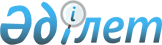 Об утверждении Правил предоставления жилищной помощи
					
			Утративший силу
			
			
		
					Постановление Правительства Республики Казахстан от 30 декабря 2009 года № 2314. Утратило силу постановлением Правительства Республики Казахстан от 29 января 2024 года № 45.
      Сноска. Утратило силу постановлением Правительства РК от 29.01.2024 № 45 (вводится в действие по истечении десяти календарных дней после дня его первого официального опубликования).
      В соответствии с подпунктом 3) статьи 10-1 Закона Республики Казахстан "О жилищных отношениях" от 16 апреля 1997 года Правительство Республики Казахстан ПОСТАНОВЛЯЕТ:
      1. Утвердить прилагаемые Правила предоставления жилищной помощи.
      2. Настоящее постановление вводится в действие по истечении десяти календарных дней со дня первого официального опубликования. Правила
предоставления жилищной помощи
      Настоящие Правила предоставления жилищной помощи (далее - Правила) разработаны в соответствии с Законом Республики Казахстан от 16 апреля 1997 года "О жилищных отношениях" и определяют порядок назначения жилищной помощи малообеспеченным семьям (гражданам). Глава 1. Общие положения
      Сноска. Заголовок главы 1 в редакции постановления Правительства РК от 24.09.2020 № 613 (вводится в действие по истечении десяти календарных дней после дня его первого официального опубликования).
      1. В Правилах используются основные понятия:
      1) доля предельно-допустимых расходов – отношение предельно-допустимого уровня расходов малообеспеченной семьи (гражданина) в месяц на управление объектом кондоминиума и содержание общего имущества объекта кондоминиума, в том числе на капитальный ремонт общего имущества объекта кондоминиума, потребление коммунальных услуг и услуг связи в части увеличения абонентской платы за телефон, подключенный к сети телекоммуникаций, пользование жилищем из государственного жилищного фонда и жилищем, арендованным местным исполнительным органом в частном жилищном фонде, к совокупному доходу малообеспеченной семьи (гражданина) в процентах;
      2) совокупный доход малообеспеченной семьи (гражданина) – общая сумма доходов семьи (гражданина) за квартал, предшествующий кварталу обращения за назначением жилищной помощи;
      3) исключен постановлением Правительства РК от 24.09.2020 № 613 (вводится в действие по истечении десяти календарных дней после дня его первого официального опубликования);


      4) уполномоченный орган - исполнительный орган города республиканского значения, столицы, района (города областного значения), финансируемый за счет средств местного бюджета, осуществляющий назначение жилищной помощи;
      5) исключен постановлением Правительства РК от 24.09.2020 № 613 (вводится в действие по истечении десяти календарных дней после дня его первого официального опубликования);


      6) малообеспеченные семьи (граждане) - лица, которые в соответствии с жилищным законодательством Республики Казахстан имеют право на получение жилищной помощи;
      7) Государственная корпорация "Правительство для граждан" (далее – Государственная корпорация) – юридическое лицо, созданное по решению Правительства Республики Казахстан для оказания государственных услуг, услуг по выдаче технических условий на подключение к сетям субъектов естественных монополий и услуг субъектов квазигосударственного сектора в соответствии с законодательством Республики Казахстан, организации работы по приему заявлений на оказание государственных услуг, услуг по выдаче технических условий на подключение к сетям субъектов естественных монополий, услуг субъектов квазигосударственного сектора и выдаче их результатов услугополучателю по принципу "одного окна", а также обеспечения оказания государственных услуг в электронной форме, осуществляющее государственную регистрацию прав на недвижимое имущество по месту его нахождения.
      Сноска. Пункт 1 в редакции постановления Правительства РК от 29.12.2011 № 1626 (вводится в действие по истечении десяти календарных дней после первого официального опубликования); с изменениями, внесенными постановлениями Правительства РК от 04.05.2018 № 237; от 10.09.2019 № 678 (вводится в действие по истечении десяти календарных дней после дня его первого официального опубликования); от 24.09.2020 № 613 (вводится в действие по истечении десяти календарных дней после дня его первого официального опубликования).


      2. Жилищная помощь предоставляется за счет средств местного бюджета малообеспеченным семьям (гражданам), постоянно зарегистрированным и проживающим в жилище, которое находится на праве собственности как единственное жилище на территории Республики Казахстан, а также нанимателям (поднанимателям) жилища из государственного жилищного фонда и жилища, арендованного местным исполнительным органом в частном жилищном фонде, на оплату:
      расходов на управление объектом кондоминиума и содержание общего имущества объекта кондоминиума, в том числе капитальный ремонт общего имущества объекта кондоминиума;
      потребления коммунальных услуг и услуг связи в части увеличения абонентской платы за телефон, подключенный к сети телекоммуникаций;
      расходов за пользование жилищем из государственного жилищного фонда и жилищем, арендованным местным исполнительным органом в частном жилищном фонде.
      Расходы малообеспеченных семей (граждан), принимаемые к исчислению жилищной помощи, определяются как сумма расходов по каждому из вышеуказанных направлений.
      Жилищная помощь определяется как разница между суммой оплаты расходов на управление объектом кондоминиума и содержание общего имущества объекта кондоминиума, в том числе капитальный ремонт общего имущества объекта кондоминиума, потребление коммунальных услуг и услуг связи в части увеличения абонентской платы за телефон, подключенный к сети телекоммуникаций, пользование жилищем из государственного жилищного фонда и жилищем, арендованным местным исполнительным органом в частном жилищном фонде, и предельно допустимым уровнем расходов малообеспеченных семей (граждан) на эти цели, установленным местными представительными органами, не более 10 процентов.
      Сноска. Пункт 2 - в редакции постановления Правительства РК от 29.12.2022 № 1091 (вводится в действие по истечении десяти календарных дней после дня его первого официального опубликования).


      3. Жилищная помощь оказывается по предъявленным поставщиками счетам о ежемесячных взносах на управление объектом кондоминиума и содержание общего имущества объекта кондоминиума, в том числе капитальный ремонт общего имущества объекта кондоминиума согласно смете расходов и счетам на оплату коммунальных услуг за счет бюджетных средств малообеспеченным семьям (гражданам). Размер и порядок оказания жилищной помощи определяются местными представительными органами городов республиканского значения, столицы, районов, городов областного значения.
      Сноска. Пункт 3 в редакции постановления Правительства РК от 24.09.2020 № 613 (вводится в действие по истечении десяти календарных дней после дня его первого официального опубликования).


      3-1. Малообеспеченная семья (гражданин) (либо его представитель по нотариально заверенной доверенности) вправе обратиться в Государственную корпорацию или на веб-портал "электронного правительства" за назначением жилищной помощи один раз в квартал.
      Сноска. Правила дополнены пунктом 3-1 в соответствии с постановлением Правительства РК от 04.05.2018 № 237; в редакции постановления Правительства РК от 24.09.2020 № 613 (вводится в действие по истечении десяти календарных дней после дня его первого официального опубликования).


      3-2. Срок рассмотрения документов и принятия решения о предоставлении жилищной помощи либо мотивированный ответ об отказе со дня принятия полного комплекта документов от Государственной корпорации либо через веб-портал "электронного правительства" составляет восемь рабочих дней.
      Сноска. Правила дополнены пунктом 3-2 в соответствии с постановлением Правительства РК от 04.05.2018 № 237; в редакции постановления Правительства РК от 24.09.2020 № 613 (вводится в действие по истечении десяти календарных дней после дня его первого официального опубликования).

 Глава 2. Порядок назначения жилищной помощи
      Сноска. Заголовок главы 2 в редакции постановления Правительства РК от 24.09.2020 № 613 (вводится в действие по истечении десяти календарных дней после дня его первого официального опубликования).
      4. Для назначения жилищной помощи малообеспеченная семья (гражданин) (либо его представитель по нотариально заверенной доверенности) обращается в Государственную корпорацию и/или посредством веб-портала "электронного правительства" с предоставлением следующих документов:
      1) документа, удостоверяющего личность заявителя (оригинал представляется для идентификации личности);
      2) документа, подтверждающего доходы малообеспеченной семьи. Порядок исчисления совокупного дохода семьи (гражданина Республики Казахстан), претендующей на получение жилищной помощи, определяется уполномоченным органом в сфере жилищных отношений;
      3) исключен постановлением Правительства РК от 24.09.2020 № 613 (вводится в действие по истечении десяти календарных дней после дня его первого официального опубликования);

      4) исключен постановлением Правительства РК от 24.09.2020 № 613 (вводится в действие по истечении десяти календарных дней после дня его первого официального опубликования);


      5) справки о пенсионных отчислениях (за исключением сведений, получаемых из соответствующих государственных информационных систем); 
      6) справки с места работы либо справки о регистрации в качестве безработного лица;
      7) сведений об алиментах на детей и других иждивенцев;
      8) банковского счета;
      9) счета о ежемесячных взносах на управление объектом кондоминиума и содержание общего имущества объекта кондоминиума, в том числе капитальный ремонт общего имущества объекта кондоминиума;
      10) счета на потребление коммунальных услуг;
      11) квитанции-счета за услуги телекоммуникаций или копии договора на оказание услуг связи;
      12) счета о расходах за пользование жилищем из государственного жилищного фонда и жилищем, арендованным местным исполнительным органом в частном жилищном фонде.
      Истребование документов, не предусмотренных настоящим пунктом, не допускается. Сведения о наличии или отсутствии жилища (по Республике Казахстан), принадлежащего им на праве собственности, услугодатель получает посредством информационных систем.
      При повторном обращении малообеспеченная семья (гражданин) (либо его представитель по нотариально заверенной доверенности) представляет только подтверждающие документы о доходах семьи и счета на коммунальные расходы, за исключением случая, предусмотренного пунктом 4-5 настоящих Правил.
      Сноска. Пункт 4 в редакции постановления Правительства РК от 04.05.2018 № 237; с изменениями, внесенными постановлениями Правительства РК от 10.09.2019 № 678 (вводится в действие по истечении десяти календарных дней после дня его первого официального опубликования); от 24.09.2020 № 613 (вводится в действие по истечении десяти календарных дней после дня его первого официального опубликования).


      4-1. При приеме документов через Государственную корпорацию услугополучателю выдается расписка о приеме соответствующих документов.
      Сноска. Правила дополнены пунктом 4-1 в соответствии с постановлением Правительства РК от 04.05.2018 № 237.


      4-2. В случае представления неполного пакета документов, предусмотренного пунктом 4 настоящих Правил, работник Государственной корпорации выдает расписку об отказе в приеме документов.
      Сноска. Правила дополнены пунктом 4-2 в соответствии с постановлением Правительства РК от 04.05.2018 № 237.


      4-3. В случае обращения через веб-портал "электронного правительства", услугополучателю в "личный кабинет" направляются статус о принятии запроса на оказание государственной услуги, а также уведомление с указанием даты и времени получения результата государственной услуги.
      Сноска. Правила дополнены пунктом 4-3 в соответствии с постановлением Правительства РК от 04.05.2018 № 237.


      4-4. Государственная корпорация принимает заявление посредством информационной системы и направляет его в уполномоченный орган, осуществляющий назначение жилищной помощи.
      Сноска. Правила дополнены пунктом 4-4 в соответствии с постановлением Правительства РК от 04.05.2018 № 237.


      4-5. Уполномоченный орган отказывает в предоставлении жилищной помощи в порядке и сроки, установленные уполномоченным органом, осуществляющим руководство и межотраслевую координацию в сфере жилищных отношений и жилищно-коммунального хозяйства.
      Сноска. Правила дополнены пунктом 4-5 в соответствии с постановлением Правительства РК от 04.05.2018 № 237; в редакции постановления Правительства РК от 29.12.2022 № 1091 (вводится в действие по истечении десяти календарных дней после дня его первого официального опубликования).


      4-6. Решение о назначении жилищной помощи либо мотивированный ответ об отказе в предоставлении услуги принимается уполномоченным органом, осуществляющим назначение жилищной помощи. Уведомление о назначении либо мотивированный ответ об отказе в назначении жилищной помощи направляется в Государственную корпорацию или "личный кабинет" в виде электронного документа.
      Сноска. Правила дополнены пунктом 4-6 в соответствии с постановлением Правительства РК от 04.05.2018 № 237.

 Глава 3. Выплата жилищной помощи
      Сноска. Заголовок главы 3 в редакции постановления Правительства РК от 24.09.2020 № 613 (вводится в действие по истечении десяти календарных дней после дня его первого официального опубликования).
      5. Выплата жилищной помощи малообеспеченным семьям (гражданам) осуществляется уполномоченным органом через банки второго уровня в порядке, определенном местными представительными органами.
					© 2012. РГП на ПХВ «Институт законодательства и правовой информации Республики Казахстан» Министерства юстиции Республики Казахстан
				
      Премьер-МинистрРеспублики Казахстан

К. Масимов
Утверждены
постановлением Правительства
Республики Казахстан
от 30 декабря 2009 года № 2314